Отдел культуры администрации Сосновского муниципального районаПРОТОКОЛзаседания комиссии по оценке эффективности деятельности руководителей муниципальных учреждений, подведомственных Отделу культуры администрации Сосновского муниципального районапо итогам  I квартала 2020 г.№ 1								                           «18» апреля 2020 г.Присутствовали:Маркина Т.И. – начальник Отдела культуры, председатель комиссии.Пономарчук Т.В. – заместитель начальника Отдела культуры, член комиссии.Сафронова Н.О. – главный экономист Отдела культуры, член комиссии.Медведева А.А. – главный бухгалтер Отдела культуры, член комиссии.Повестка дня:Рассмотрение вопроса об эффективности работы руководителей детских школ искусств.Рассмотрение вопроса об эффективности работы директора МКУ «Сосновский историко-краеведческий музей» Т.В. Жуковой.Рассмотрение вопроса об эффективности работы директора МКУК МЦБС Е.В. Сойновой.Рассмотрение вопроса об эффективности работы директора МБУК МСКО А.М. Скокова.По первому вопросу слушали Пономарчук Т.В.	На основании   отчетов руководителей детских школ искусства   Глушковой М.В., Доли В.Ф., Моисеевой О.М., была составлена оценочная шкала деятельности руководителей детских школ искусства за I квартал 2020 года.Оценочная шкала эффективности деятельности руководителей детских школ искусствПо второму вопросу слушали Медведеву А.А. На основании   отчета руководителя МКУК МЦБС Сойновой Е.В. была составлена оценочная шкала деятельности руководителя за I квартал 2020 года. Оценочная шкала эффективности деятельности руководителя учрежденияИТОГО: 175 баллов.По третьему вопросу слушали Медведеву А.А.На основании   отчета руководителя МКУ «Сосновский музей» Жуковой Т.В. была составлена оценочная шкала деятельности руководителя   за I квартал 2020 года.Оценочная шкала эффективности деятельности руководителя учрежденияИТОГО: 154 балловПо четвертому вопросу слушали Сафронову Н.О. На основании   отчета руководителя МБУК МСКО Скокова А.М. была составлена оценочная шкала деятельности руководителя за I квартал 2020 года.Оценочная шкала эффективности деятельности руководителя учрежденияИТОГО: 161 баллов.ОБЩЕЕ РЕШЕНИЕ:Руководителям ДШИ, МБУК МСКО усилить работу по наполняемости сайта учреждения согласно требованиям к содержанию и форме предоставления информации о деятельности организаций культуры. Сайт образовательной организации, учреждения культуры сегодня — официальный представитель учреждения в сети «Интернет». 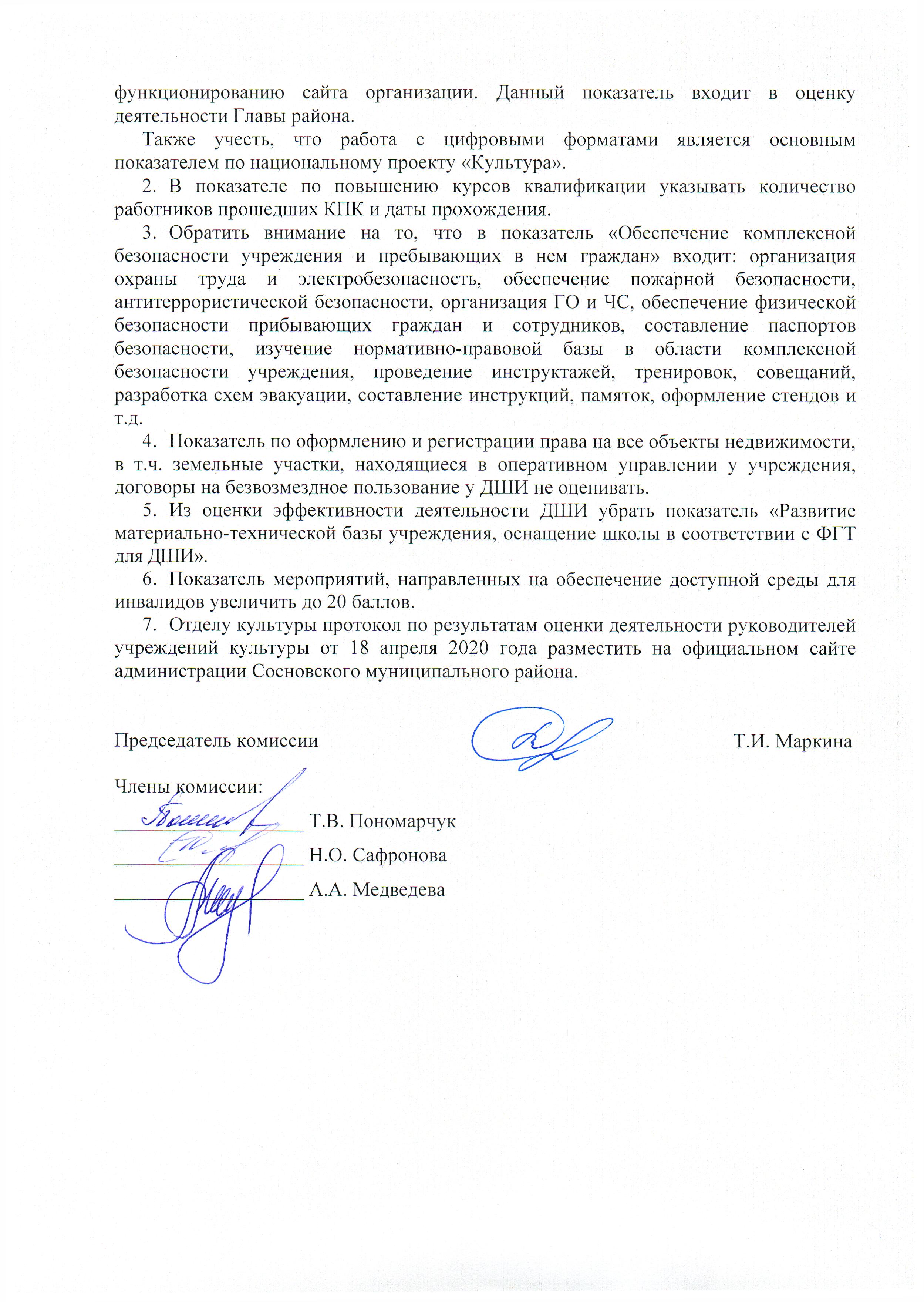 №Наименование показателяБаллыБаллыБаллы№Наименование показателяМБУ ДО «ДШИ п. Полетаево»МБУ ДО «ДШИ с. Долгодеревенское»МБУ ДО «ДШИ п. Рощино»1План финансово-хозяйственной деятельности, размещенный в сети Интернет, на bus.gov.ru до начала отчетного периода5552Частота внесения изменений в ПФХД0003Своевременное размещение в сети Интернет измененный ПФХД0004Максимальное отклонение фактического значения суммы по разделу расходов плана ФХД от первоначального планового показателя за отчетный период ---5Удельный вес фонда оплаты труда основного персонала в общем начисленном фонде оплаты труда за отчетный период5556Доля исполнения от годовой суммы утвержденного бюджета ведомственных целевых программ0257Отсутствие обоснованных жалоб, докладных на руководителя учреждения со стороны учредителя (централизованной бухгалтерии), органов местного самоуправления и иных физических и юридических лиц. 5558Размещение плана-графика на сайте zakupki.gov.ru до начала отчетного периода1010109Своевременное размещение изменений в план-график на сайте zakupki.gov.ru05510Наличие контрактов с поставщиками с истекшим сроком действия на отчетный период.55511Своевременное утверждение и размещение на сайте zakupki.gov.ru Положения о закупках в соответствии с.223-ФЗ. (только бюджетные учреждения)- --12Оформление и регистрация права на все объекты недвижимости, в т.ч. земельные участки, находящиеся в оперативном управлении у учреждения, договоры на безвозмездное пользование (кроме МКУ «Музей»)00013Выполнение плана мероприятий в соответствии с энергетическим паспортом учреждения.00514Отношение среднемесячной заработной платы по категориям основного персонала к среднемесячной заработной плате в регионе по отрасли в соответствующей категории персонала за отчетный период10101015Отношение среднемесячной заработной платы по учреждению к среднемесячной заработной плате в регионе по соответствующей отрасли за отчетный период, кроме ДШИ---16Доля от средств от приносящей доход деятельности в фонде оплаты труда (только бюджетные учреждения)001517Наличие бухгалтерской и иной финансовой отчетности на официальном сайте bus.gov.ru55518Функционирование интернет-сайта учреждения05519Поступление денежных средств из внебюджетных источников. Отношение факта к плану.151015Индивидуальные показатели1Выполнение учреждением муниципального задания на оказание услуг, сметы казенного учреждения.2015202Обеспечение комплексной безопасности учреждения и пребывающих в нем граждан01053Отсутствие обоснованных жалоб на качество предоставления услуг и нарушений по результатам проверки деятельности учреждения 5554Целевое и эффективное использование бюджетных средств, в т. ч. в рамках муниципального задания.1520205Исполнение показателей эффективности учреждения2020206Мероприятия, направленные на обеспечение доступной среды для инвалидов0007Публикации и освещение деятельности учреждения в СМИ2028Своевременная готовность учреждения к новому учебному году (ДШИ)---9Укомплектованность специалистами, стабильность педагогического коллектива (ДШИ)55510Условия сохранения и привлечения молодых специалистов в ДШИ---11Повышение уровня квалификации педагогических работников (курсы, семинары, получение высшего образования, % преподавателей с высшей квалификационной категорией) для ДШИ5101012Развитие материально-технической базы учреждения, оснащение школы в соответствии с ФГТ для ДШИ000ИТОГО:132152182№Наименование показателяБаллы1План финансово-хозяйственной деятельности, размещенный в сети Интернет, на bus.gov.ru до начала отчетного периода52Частота внесения изменений в ПФХД03Своевременное размещение в сети Интернет измененный ПФХД04Максимальное отклонение фактического значения суммы по разделу расходов плана ФХД от первоначального планового показателя за отчетный период -5Удельный вес фонда оплаты труда основного персонала в общем начисленном фонде оплаты труда за отчетный период56Доля исполнения от годовой суммы утвержденного бюджета ведомственных целевых программ57Отсутствие обоснованных жалоб, докладных на руководителя учреждения со стороны учредителя (централизованной бухгалтерии), органов местного самоуправления и иных физических и юридических лиц. 58Размещение плана-графика на сайте zakupki.gov.ru до начала отчетного периода109Своевременное размещение изменений в план-график на сайте zakupki.gov.ru  510Наличие контрактов с поставщиками с истекшим сроком действия на отчетный период.511Своевременное утверждение и размещение на сайте zakupki.gov.ru Положения о закупках в соответствии с.223-ФЗ. (только бюджетные учреждения)-12Оформление и регистрация права на все объекты недвижимости, в т.ч. земельные участки, находящиеся в оперативном управлении у учреждения, договоры на безвозмездное пользование (кроме МКУ «музей»).1013Выполнение плана мероприятий в соответствии с энергетическим паспортом учреждения.1014Отношение среднемесячной заработной платы по категориям основного персонала к среднемесячной заработной плате в регионе по отрасли в соответствующей категории персонала за отчетный период-15Отношение среднемесячной заработной платы по учреждению к среднемесячной заработной плате в регионе по соответствующей отрасли за отчетный период516Доля от средств от приносящей доход деятельности в фонде оплаты труда (только бюджетные учреждения)017Наличие бухгалтерской и иной финансовой отчетности на официальном сайте bus.gov.ru518Функционирование интернет-сайта учреждения519Поступление денежных средств из внебюджетных источников. Отношение факта к плану.5Индивидуальные показатели1Выполнение учреждением муниципального задания на оказание услуг, сметы казенного учреждения.202Обеспечение комплексной безопасности учреждения и пребывающих в нем граждан53Количество работников учреждения, прошедших повышение квалификации и (или) профессиональную подготовку в отчетном периоде104Отсутствие обоснованных жалоб на качество предоставления услуг и нарушений по результатам проверки деятельности учреждения 55Целевое и эффективное использование бюджетных средств, в т. ч. в рамках муниципального задания.206Исполнение показателей эффективности учреждения207Мероприятия, направленные на обеспечение доступной среды для инвалидов108Публикации и освещение деятельности учреждения в СМИ5№Наименование показателяБаллы1План финансово-хозяйственной деятельности, размещенный в сети Интернет, на bus.gov.ru до начала отчетного периода52Частота внесения изменений в ПФХД53Своевременное размещение в сети Интернет измененный ПФХД54Максимальное отклонение фактического значения суммы по разделу расходов плана ФХД от первоначального планового показателя за отчетный период (3 кв.)-5Удельный вес фонда оплаты труда основного персонала в общем начисленном фонде оплаты труда за отчетный период56Доля исполнения от годовой суммы утвержденного бюджета ведомственных целевых программ07Отсутствие обоснованных жалоб, докладных на руководителя учреждения со стороны учредителя (централизованной бухгалтерии), органов местного самоуправления и иных физических и юридических лиц. 58Размещение плана-графика на сайте zakupki.gov.ru до начала отчетного периода109Своевременное размещение изменений в план-график на сайте zakupki.gov.ru410Наличие контрактов с поставщиками с истекшим сроком действия на отчетный период.511Своевременное утверждение и размещение на сайте zakupki.gov.ru Положения о закупках в соответствии с.223-ФЗ. (только бюджетные учреждения)-12Оформление и регистрация права на все объекты недвижимости, в т.ч. земельные участки, находящиеся в оперативном управлении у учреждения, договоры на безвозмездное пользование (кроме МКУ «Музей»).-13Выполнение плана мероприятий в соответствии с энергетическим паспортом учреждения.014Отношение среднемесячной заработной платы по категориям основного персонала к среднемесячной заработной плате в регионе по отрасли в соответствующей категории персонала за отчетный период-15Отношение среднемесячной заработной платы по учреждению к среднемесячной заработной плате в регионе по соответствующей отрасли за отчетный период516Доля от средств от приносящей доход деятельности в фонде оплаты труда (только бюджетные учреждения)-17Наличие бухгалтерской и иной финансовой отчетности на официальном сайте bus.gov.ru518Функционирование интернет-сайта учреждения519Поступление денежных средств из внебюджетных источников. Отношение факта к плану.15Индивидуальные показатели1Выполнение учреждением муниципального задания на оказание услуг, сметы казенного учреждения.202Обеспечение комплексной безопасности учреждения и пребывающих в нем граждан5 3Количество работников учреждения, прошедших повышение квалификации и (или) профессиональную подготовку в отчетном периоде04Отсутствие обоснованных жалоб на качество предоставления услуг и нарушений по результатам проверки деятельности учреждения 55Целевое и эффективное использование бюджетных средств, в т. ч. в рамках муниципального задания.206Исполнение показателей эффективности учреждения207Мероприятия, направленные на обеспечение доступной среды для инвалидов58Публикации и освещение деятельности учреждения в СМИ5№Наименование показателяБаллы1План финансово-хозяйственной деятельности, размещенный в сети Интернет, на bus.gov.ru до начала отчетного периода52Частота внесения изменений в ПФХД53Своевременное размещение в сети Интернет измененный ПФХД04Максимальное отклонение фактического значения суммы по разделу расходов плана ФХД от первоначального планового показателя за отчетный период -5Удельный вес фонда оплаты труда основного персонала в общем начисленном фонде оплаты труда за отчетный период56Доля исполнения от годовой суммы утвержденного бюджета ведомственных целевых программ37Отсутствие обоснованных жалоб, докладных на руководителя учреждения со стороны учредителя (централизованной бухгалтерии), органов местного самоуправления и иных физических и юридических лиц. 58Размещение плана-графика на сайте zakupki.gov.ru до начала отчетного периода109Своевременное размещение изменений в план-график на сайте zakupki.gov.ru310Наличие контрактов с поставщиками с истекшим сроком действия на отчетный период.511Своевременное утверждение и размещение на сайте zakupki.gov.ru Положения о закупках в соответствии с.223-ФЗ. (только бюджетные учреждения) - 12Оформление и регистрация права на все объекты недвижимости, в т.ч. земельные участки, находящиеся в оперативном управлении у учреждения, договоры на безвозмездное пользование (кроме МКУ «музей»)1013Выполнение плана мероприятий в соответствии с энергетическим паспортом учреждения.014Отношение среднемесячной заработной платы по категориям основного персонала к среднемесячной заработной плате в регионе по отрасли в соответствующей категории персонала за отчетный период-15Отношение среднемесячной заработной платы по учреждению к среднемесячной заработной плате в регионе по соответствующей отрасли за отчетный период516Доля от средств от приносящей доход деятельности в фонде оплаты труда (только бюджетные учреждения)1017Наличие бухгалтерской и иной финансовой отчетности на официальном сайте bus.gov.ru518Функционирование интернет-сайта учреждения519Поступление денежных средств из внебюджетных источников. Отношение факта к плану.15Индивидуальные показатели1Выполнение учреждением муниципального задания на оказание услуг, сметы казенного учреждения.202Обеспечение комплексной безопасности учреждения и пребывающих в нем граждан103Количество работников учреждения, прошедших повышение квалификации и (или) профессиональную подготовку в отчетном периоде04Отсутствие обоснованных жалоб на качество предоставления услуг и нарушений по результатам проверки деятельности учреждения 55Целевое и эффективное использование бюджетных средств, в т. ч. в рамках муниципального задания.106Исполнение показателей эффективности учреждения207Мероприятия, направленные на обеспечение доступной среды для инвалидов08Публикации и освещение деятельности учреждения в СМИ5